                 PROPOSIÇÕES 09 – Vereador Jairo Martins Garcias                 INDICAÇÃO – 06/2021Indico ao Excelentíssimo Senhor Prefeito em conjunto com a Secretaria de Obras que seja feito uma cerca para demarcação e organização da área   junto ao Posto de Saúde do Faxinal.                                                MENSAGEM JUSTIFICATIVA:                           Senhor Presidente:                       Senhores Vereadores:A presente indicação tem objetivo melhorar a qualidade de trabalho e de atendimento da população, venho ainda reforçar o pedido de melhorias para o Posto que atende a população do interior.                                                              Atenciosamente,                                          Bom Retiro do Sul, 09 de fevereiro de 2021.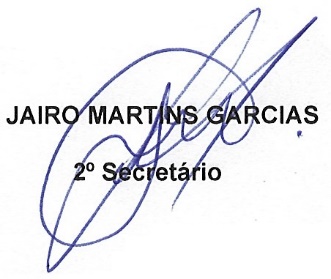 